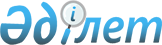 Об утверждении Положения государственного учреждения "Комитет автомобильных дорог Министерства по инвестициям и развитию Республики Казахстан"
					
			Утративший силу
			
			
		
					Приказ и.о. Министра по инвестициям и развитию Республики Казахстан от 16 октября 2014 года № 69. Зарегистрирован в Министерстве юстиции Республики Казахстан 24 октября 2014 года № 9830. Утратил силу приказом Министра по инвестициям и развитию Республики Казахстан от 14 апреля 2015 года № 442      Сноска. Утратил силу приказом Министра по инвестициям и развитию РК от 14.04.2015 № 442 (вводится в действие по истечении десяти календарных дней после его первого официального опубликования).      В соответствии с постановлениями Правительства Республики Казахстан от 14 августа 2014 года № 933 «О ведомствах центральных исполнительных органов Республики Казахстан» и от 19 сентября 2014 года № 995 «Некоторые вопросы Министерства по инвестициям и развитию Республики Казахстан», ПРИКАЗЫВАЮ:



      1. Утвердить прилагаемое Положение государственного учреждения «Комитет автомобильных дорог Министерства по инвестициям и развитию Республики Казахстан».



      2. Комитету автомобильных дорог Министерства по инвестициям и развитию Республики Казахстан (Пшембаев М.К.) в установленном законодательством порядке обеспечить:

      1) государственную регистрацию настоящего приказа в Министерстве юстиции Республики Казахстан;

      2) в течении десяти календарных дней после государственной регистрации настоящего приказа в Министерстве юстиции Республики Казахстан направление на официальное опубликование в средствах массовой информации и информационно-правовой системе «Әділет»;

      3) размещение настоящего приказа на интернет-ресурсе Министерства по инвестициям и развитию Республики Казахстан;

      4) в течении 10 рабочих дней после государственной регистрации настоящего приказа в Министерстве юстиции Республики Казахстан представление в Юридический департамент Министерства по инвестициям и развитию Республики Казахстан сведений об исполнении мероприятий, предусмотренных подпунктами 1), 2) и 3) настоящего пункта.



      3. Контроль за исполнением настоящего приказа оставляю за собой.



      4. Настоящий приказ вводится в действие со дня его первого официального опубликования.      Исполняющий обязанности Министра           Ж. Касымбек

Утверждено            

приказом исполняющего обязанности

Министра по инвестициям и    

развитию Республики Казахстан  

от 16 октября 2014 года № 69    

Положение

государственного учреждения

«Комитет автомобильных дорог

Министерства по инвестициям и развитию

Республики Казахстан» 

1. Общие положения

      1. Государственное учреждение «Комитет автомобильных дорог Министерства по инвестициям и развитию Республики Казахстан» (далее – Комитет) является ведомством Министерства по инвестициям и развитию Республики Казахстан (далее – Министерство), осуществляющим регулятивные, реализационные и контрольные функции, а также участвующим в выполнении стратегических функций Министерства в области автомобильных дорог.



      2. Комитет в своей деятельности руководствуется Конституцией Республики Казахстан, законами, актами Президента и Правительства Республики Казахстан, иными нормативными правовыми актами, а также настоящим Положением.



      3. Комитет является юридическим лицом в организационно-правовой форме государственного учреждения, имеет печати и штампы со своим наименованием на государственном языке, бланки установленного образца, в соответствии с законодательством счета в органах казначейства.



      4. Комитет вступает в гражданско-правовые отношения от собственного имени.



      5. Комитет по вопросам своей компетенции в установленном законодательством порядке принимает решения, оформляемые приказами Председателя.



      6. Структура и штатная численность Комитета утверждается Ответственным секретарем Министерства по согласованию с Министром по инвестициям и развитию Республики Казахстан.



      7. Полное наименование Комитета – Республиканское государственное учреждение «Комитет автомобильных дорог Министерства по инвестициям и развитию Республики Казахстан».



      8. Местонахождение Комитета: Республика Казахстан, 010000, город Астана, район Есиль, проспект Кабанбай Батыра, 32/1, здание «Транспорт Тауэр».



      9. Настоящее Положение является учредительным документом Комитета.



      10. Финансирование деятельности Комитета осуществляется из республиканского бюджета.



      11. Комитету не допускается вступать в договорные отношения с субъектами предпринимательства на предмет выполнения обязанностей, являющихся функциями Комитета.



      В случае предоставления законодательными актами Республики Казахстан Комитету прав по осуществлению деятельности, приносящей доходы, то доходы, полученные от такой деятельности, направляются в доход республиканского бюджета. 

2. Миссия, основные задачи, функции, права и обязанности

      12. Миссия: участие в формировании государственной политики развития автомобильных дорог общего пользования.



      13. Задача: участие в разработке и реализации единой государственной и научно-технической политики в сфере автомобильных дорог и дорожной деятельности.

      Функции:

      1) обеспечение реализации государственной политики в пределах своей компетенции;

      2) осуществление международного сотрудничества в пределах своей компетенции;

      3) осуществление разработки и согласования технических регламентов и национальных стандартов в пределах своей компетенции;

      4) осуществление реализации инвестиционной и социальной политики в дорожной отрасли;

      5) обеспечение реализации государственной политики в сфере оказания государственных услуг в пределах своей компетенции.



      14. Задача: координация и контроль в области автомобильных дорог и дорожной деятельности.

      Функции:

      1) осуществление государственного учета автомобильных дорог общего пользования;

      2) согласование наименований и индексов автомобильных дорог общего пользования областного значения;

      3) согласование перечня автомобильных дорог общего пользования областного значения;

      4) финансирование Национального оператора в рамках выполнения государственного задания;

      5) организация производства экспертизы качества работ и материалов при строительстве, реконструкции, ремонте и содержании автомобильных дорог юридическими лицами по производству экспертизы качества;

      6) обеспечение соблюдения норм и стандартов, принятых в области проектирования, требуемого качества при строительстве, реконструкции, ремонте и содержании автомобильных дорог;

      7) осуществление контроля за созданием и эксплуатацией платных автомобильных дорог;

      8) предоставление участков земель полосы отвода автомобильных дорог общего пользования международного и республиканского значения, не используемых дорожными органами или концессионером, во временное краткосрочное землепользование по договору физическим и юридическим лицам для размещения наружной (визуальной) рекламы при условии недопущения снижения транспортно-эксплуатационных качеств дороги, соблюдения требований безопасности движения транспортных средств и охраны окружающей среды;

      9) осуществление контроля за соблюдением Правил пользования автомобильными дорогами;

      10) управление дорожной деятельностью на автомобильных дорогах международного и республиканского значения;

      11) обеспечение выполнения работ по строительству, реконструкции, ремонту, внедрению и содержанию технических средств регулирования дорожного движения на автомобильных дорогах международного и республиканского значения.



      15. Комитет осуществляет иные функции, предусмотренные законами Республики Казахстан, актами Президента и Правительства Республики Казахстан.



      16. Права и обязанности Комитета:

      Комитет:

      1) издает приказы в пределах своей компетенции;

      2) запрашивает и получает в установленном законодательством порядке от структурных подразделений Министерства, государственных органов, организаций, их должностных лиц необходимую информацию и материалы;

      3) вносит предложения по совершенствованию законодательства Республики Казахстан;

      4) проводит совещания, семинары, конференции, круглые столы, конкурсы и иные мероприятия по вопросам, входящим в компетенцию Комитета;

      5) вносит предложения по созданию консультативно-совещательных органов (рабочих групп, комиссий, советов) по курируемым направлениям деятельности;

      6) привлекает соответствующих специалистов для участия в экспертизах по вопросам, отнесенным к своей компетенции;

      7) осуществляет иные права, предусмотренные действующим законодательством Республики Казахстан.

      В обязанности Комитета входит:

      1) обеспечение реализации возложенных на Комитет задач и функций;

      2) соблюдение законодательства Республики Казахстан, прав и охраняемых законом интересов физических и юридических лиц;

      3) подготовка разъяснения по вопросам, входящим в компетенцию Комитета;

      4) представление необходимых материалов и справок в пределах своей компетенции и в рамках законодательства в случае официального запроса об этом структурными подразделениями Министерства и государственными органами;

      5) обеспечение сохранности государственной собственности, находящейся на балансе Комитета;

      6) ведение бухгалтерского учета в соответствии с действующим законодательством;

      7) составление и предоставление бухгалтерской и финансовой отчетности в Министерство;

      8) формирование целостной системы управления персоналом Комитета;

      9) обеспечение полного, своевременного и эффективного использования бюджетных средств, выделенных Комитету;

      10) проведение процедуры государственных закупок в соответствии с законодательством Республики Казахстан в области государственных закупок. 

3. Организация деятельности Комитета

      17. Комитет возглавляет Председатель, назначаемый на должность и освобождаемый от должности приказом Ответственного секретаря Министерства.



      18. Председатель имеет заместителей, назначаемых на должности и освобождаемых от должностей приказом Ответственного секретаря Министерства.



      19. Председатель Комитета представляет руководству Министерства предложения по структуре и штатному расписанию Комитета.



      20. Председатель Комитета осуществляет общее руководство деятельностью Комитета и несет персональную ответственность за выполнение возложенных на Комитет задач и осуществление им своих функций.



      21. В этих целях Председатель Комитета:

      1) определяет обязанности и полномочия своих заместителей, руководителей структурных подразделений и работников Комитета;

      2) в пределах своей компетенции издает приказы;

      3) назначает на должности и освобождает от должностей работников Комитета;

      4) решает вопросы командирования, предоставления отпусков, оказания материальной помощи, подготовки (переподготовки), повышения квалификации, поощрения, выплаты надбавок и премирования, а также дисциплинарной ответственности работников Комитета;

      5) представляет интересы Комитета в государственных органах и иных организациях;

      6) утверждает положения о структурных подразделений Комитета;

      7) несет персональную ответственность за реализацию республиканских бюджетных программ;

      8) принимает решения по вопросам, отнесенным к его компетенции;

      9) Исполнение полномочий Председателя Комитета в период его отсутствия осуществляется лицом, его замещающим.



      22. Заместитель Председателя Комитета:

      1) координирует деятельность структурных подразделений Комитета в пределах своих полномочий;

      2) осуществляет иные функции, возложенные на него Председателем Комитета. 

4. Имущество Комитета

      23. Комитет имеет на праве оперативного управления обособленное имущество.

      Имущество Комитета формируется за счет имущества, переданного ему государством, а также иного имущества, стоимость которых отражается в балансе Комитета.



      24. Имущество, закрепленное за Комитетом, относится к республиканской собственности.



      25. Комитет не отчуждает или иным способом не распоряжается закрепленным за ним имуществом самостоятельно, если иное не установлено законами Республики Казахстан. 5. Реорганизация и ликвидация Комитета

      26. Реорганизация и ликвидация Комитета осуществляются в соответствии с гражданским законодательством Республики Казахстан.
					© 2012. РГП на ПХВ «Институт законодательства и правовой информации Республики Казахстан» Министерства юстиции Республики Казахстан
				